مختصر عن اعمالي (تقديم المدرس لنفسه) :تدريس طلبة الطب – سريري- باطنيةتدريس طلبة الطب – نظري- باطنية.الخلفية الاكاديمية للمدرس وملخص عن اختصاصه :-ماجستير باطنيةدكتوراه (MRCP) باطنيةالمشاركة في ورش العمل:المشاركة في مؤتمرات طبية كل سنة داخل و خارج الأقليمفلسفة ومبادئ المدرس الشخصية وكيفية التغير ورفع مستوى التعليم وخاصة في مجال اختصاصه :-.مختصر عن الدروس والكورسات التي يقدمه الاستاذ لطلابه في مجال أختصاصه :-عدد الطلاب في كل صف أي مرحلة :- جدول وتاريخ وساعات المحاظرات العملية التابعة لي :-النشاطات الاخرى مثل العضوية في لجان علمية او ادارية :-أما عن المشاركة في ورش العمل :-مواضيع البحث الغير منشورة والتي يتم العمل بها وعددها :-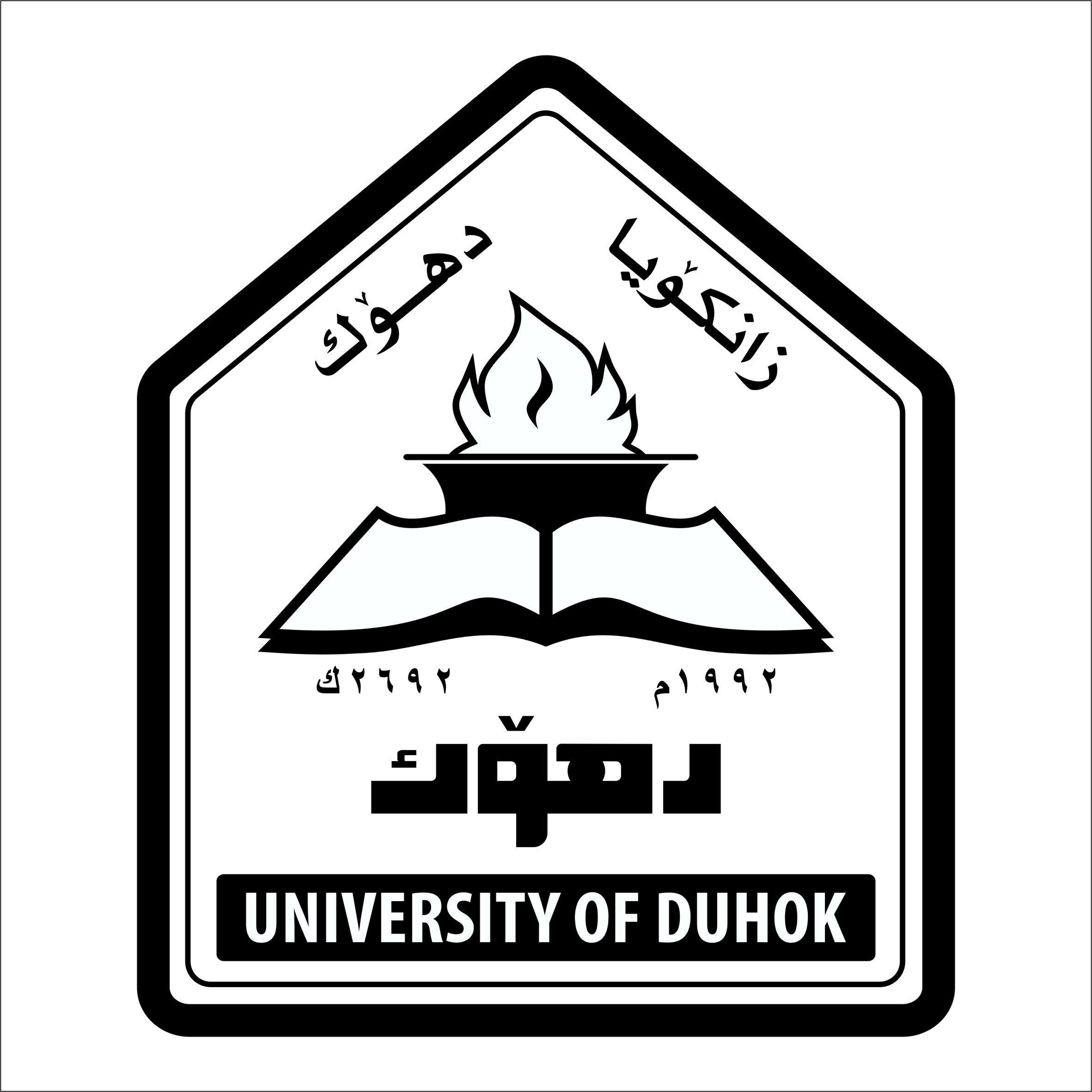 